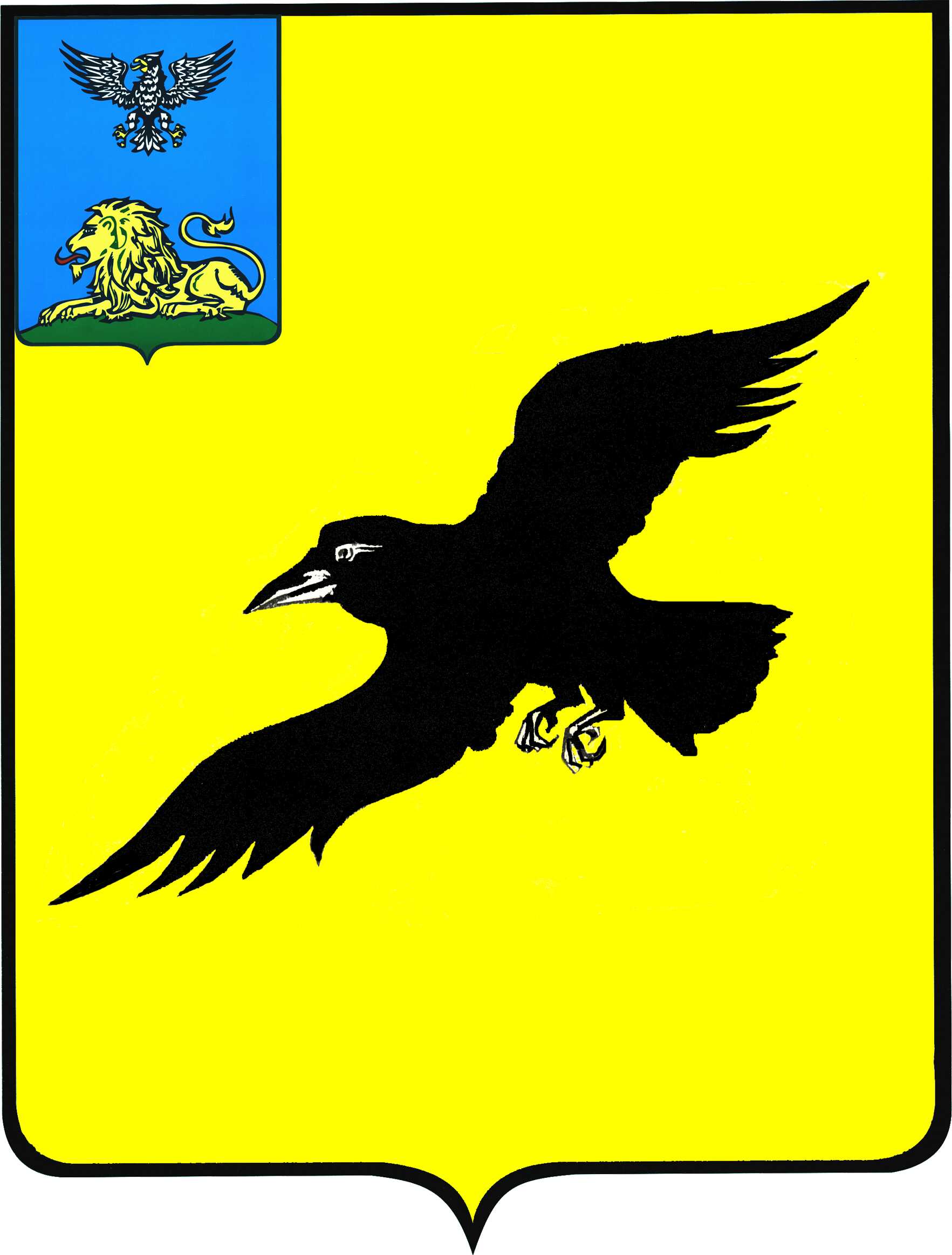 Б е л г о р о д с к а я   о б л а с т ьАДМИНИСТРАЦИЯ ГРАЙВОРОНСКОГО ГОРОДСКОГО ОКРУГАПОСТАНОВЛЕНИЕГрайворон«_11_ »  ___сентября___ 2020_ г.								№ _588_В целях приведения нормативных правовых актов в соответствие 
с действующим законодательством Российской Федерации, руководствуясь Федеральным законом от 05 апреля 2013 года №44-ФЗ «О контрактной системе в сфере закупок товаров, работ, услуг для обеспечения государственных и муниципальных нужд» п о с т а н о в л я ю: 1.	Внести следующие изменения в постановление администрации Грайворонского городского округа от 01 февраля 2019 года №57 
«Об утверждении Положения о единой комиссии по осуществлению закупок путем проведения конкурсов, аукционов, запросов котировок, запросов предложений муниципальных учреждений Грайворонского городского округа»:в Положение о единой комиссии по осуществлению закупок путем проведения конкурсов, аукционов, запросов котировок, запросов предложений муниципальных учреждений Грайворонского городского округа, утвержденное в пункте 1 вышеназванного постановления (далее – Положение):-	пункт 1.3 раздела 1 Положения после слов «начальной (максимальной) цены контракта,» дополнить словами «начальной цены единицы товара, работы, услуги, начальной суммы цен указанных единиц,»;-	раздел 2 Положения изложить в следующей редакции:«2. Правовое регулированиеЕдиная комиссия в процессе своей деятельности руководствуется Бюджетным кодексом Российской Федерации, Гражданским кодексом Российской Федерации, Федеральным законом от 05.04.2013 № 44-ФЗ 
«О контрактной системе в сфере закупок товаров, работ, услуг для обеспечения государственных и муниципальных нужд» (далее - Закон 
о контрактной системе), Федеральным законом от 26.07.2006 г. № 135-ФЗ 
«О защите конкуренции» (ред. от 24.04.2020 года) (далее - Закон о защите конкуренции), иными действующими нормативными правовыми актами Российской Федерации, и распоряжениями муниципальных учреждений, настоящим Положением.»;-	пункт 4.6.1. раздела 4 Положения изложить в следующей редакции:«4.6.1. Единая комиссия проверяет первые части заявок на участие 
в электронном аукционе, содержащие информацию, предусмотренную частью 3 статьи 66 Федерального закона от 05.04.2013 г. №44 - ФЗ, 
на соответствие требованиям, установленным документацией о таком аукционе в отношении закупаемых товаров, работ, услуг. Срок рассмотрения первых частей заявок на участие в электронном аукционе не может превышать три рабочих дня с даты окончания срока подачи указанных заявок, за исключением случая, предусмотренного частью 2 статьи 63 Федерального закона от 05.04.2013 г. №44 - ФЗ, при котором такой срок 
не может превышать один рабочий день с даты окончания срока подачи указанных заявок»;-	абзац 1 пункта 4.6.7. раздела 4 Положения после слов «частями 3» дополнить словами «или 3.1., 5, 8.2.»;-	пункт 4.6.9. раздела 4 Положения после слов «наиболее низкую цену контракта» дополнить словами «,наименьшую сумму цен единиц товара, работы, услуги»;-	пункт 4.7.3. раздела 4 Положения после слов «наиболее низкая цена товара, работы или услуги» дополнить словами «наименьшая сумма цен единиц товара, работы, услуги.»;-	пункт 4.7.4. раздела 4 Положения после слов «начальную (максимальную) цену» дополнить словами «сумму цен единиц товара, работы, услуги»;-	пункт 4.8.5. раздела 4 Положения изложить в следующей редакции:«4.8.5. Оператор электронной площадки присваивает каждой заявке 
на участие в запросе котировок в электронной форме, которая не была отклонена, порядковый номер по мере увеличения предложенной в таких заявках цены контракта, суммы цен единиц товара, работы, услуги. Заявке, содержащей предложение с наиболее низкой ценой контракта, суммой цен единиц товара, работы, услуги, присваивается первый номер. 
Если в нескольких заявках содержатся одинаковые предложения о цене контракта, сумме цен единиц товара, работы, услуги, меньший порядковый номер присваивается заявке, которая поступила ранее других заявок, 
в которых предложена такая же цена контракта, сумма цен единиц товара, работы, услуги»;-	пункт 4.8.6. раздела 4 Положения изложить в следующей редакции:«4.8.6. Оператор электронной площадки включает в протокол информацию, предусмотренную пунктом 4.8.5 настоящего Положения, 
в том числе информацию о победителе запроса котировок в электронной форме, об участнике, предложившем цену контракта, сумму цен единиц товара, работы, услуги, такую же, как и победитель, или об участнике, предложение о цене контракта, сумме цен единиц товара, работы, услуги которого содержит лучшие условия по цене контракта, сумме цен единиц товара, работы, услуги, следующие после предложенных победителем, формирует протокол рассмотрения и оценки заявок на участие в запросе котировок и размещает такой протокол в единой информационной системе 
и на электронной площадке в течение одного часа с момента получения 
от заказчика протокола рассмотрения заявок.».2.	Опубликовать настоящее постановление в газете «Родной край» 
и сетевом издании «Родной край 31» (rodkray31.ru), разместить 
на официальном сайте органов местного самоуправления Грайворонского городского округа (graivoron.ru).О внесении изменений 
в постановление администрации Грайворонского городского округа от 01 февраля 2019 года №57Глава администрации Г.И. Бондарев